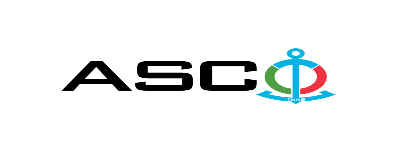 “Azərbaycan Xəzər Dəniz Gəmiçiliyi” Qapalı Səhmdar Cəmiyyətinin № AM182-2/2022 nömrəli 16.12.2022-ci il tarixində İstehsalat Xidmətləri İdarəsinin Xaçmaz rayonu İstisu qəsəbəsində yerləşən "Dənizçi" İM-nin ərazisində  piyada yollarına asfalt-beton örtüyünün vurulması xidmətinin satınalınması məqsədiylə keçirdiyiAÇIQ MÜSABİQƏNİN QALİBİ HAQQINDA BİLDİRİŞ                                                              “AXDG” QSC-nin Satınalmalar KomitəsiSatınalma müqaviləsinin predmetiİstehsalat Xidmətləri İdarəsinin Xaçmaz rayonu İstisu qəsəbəsində yerləşən "Dənizçi" İM-nin ərazisində  piyada yollarına asfalt-beton örtüyünün vurulması xidmətinin satınalınmasıQalib gəlmiş şirkətin (və ya fiziki şəxsin) adıLokal Group LLCMüqavilənin qiyməti65360.00aznMalların tədarük şərtləri (İncotresm-2010) və müddəti                                     DDPİş və ya xidmətlərin yerinə yetirilməsi müddəti15-30 gün ərzində